О внесении изменений в постановление Администрации Смоленской области от 30.06.2023  № 358Правительство Смоленской области  п о с т а н о в л я е т:Внести в постановление Администрации Смоленской области от  30.06.2023  № 358 «Об утверждении Административного регламента предоставления Департаментом имущественных и земельных отношений Смоленской области государственной услуги «Отнесение земель или земельных участков в составе таких земель к определенной категории земель или перевод земель или земельных участков в составе таких земель из одной категории в другую» следующие изменения:	1) в заголовке и в пункте 1 слова «Департаментом имущественных и земельных отношений Смоленской области» заменить словами «Министерством имущественных и земельных отношений Смоленской области»;	2) в пункте 2 слова «Департаменту имущественных и земельных отношений Смоленской области (Т.В. Яковенкова)» заменить словами «Министерству имущественных и земельных отношений Смоленской области (Е.В. Макаревская)»;3) в Административном регламенте предоставления Департаментом имущественных и земельных отношений Смоленской области государственной услуги «Отнесение земель или земельных участков в составе таких земель к определенной категории земель или перевод земель или земельных участков в составе таких земель из одной категории в другую», утвержденном указанным постановлением:- в заголовке слова «Департаментом имущественных и земельных отношений Смоленской области» заменить словами «Министерством имущественных и земельных отношений Смоленской области»;- в разделе 1:- в пункте 1.1.1 подраздела 1.1 слова «Департамента имущественных и земельных отношений Смоленской области (далее также – Департамент)» заменить словами «Министерства имущественных и земельных отношений Смоленской области (далее также – Министерство)»;- в подразделе 1.3:- в пункте 1.3.1: - в абзаце первом слово «Департамент» заменить словом «Министерство»;- в абзаце шестом слово «Департамента» заменить словом «Министерства»;- в абзацах четвертом и пятом пункта 1.3.4 слово «Департамента» заменить словом «Министерства»;- в абзацах первом и четвертом пункта 1.3.5 слово «Департамента» заменить словом «Министерства»;- в пункте 1.3.6:- в абзаце первом слово «Департамент» заменить словом «Министерство»;- в абзаце втором слово «Департамента» заменить словом «Министерства»;- в пункте 1.3.7:- в абзаце первом слово «Департамент» заменить словом «Министерство»;- в абзаце втором слово «Департамента» заменить словами «департамента земельных отношений Министерства (далее  – отдел Министерства)», слова «указанного отдела» заменить словами «отдела Министерства»;- в абзаце четвертом слово «Департамента» заменить словом «Министерства»;- пункт 1.3.8 изложить в следующей редакции:«1.3.8. Публичное устное информирование о предоставлении государственной услуги может осуществляться специалистом Министерства посредством средств массовой информации – радио, телевидения. Выступления специалистов Министерства по радио и телевидению согласовываются с министром имущественных и земельных отношений Смоленской области (далее – министр).»;- в абзацах втором и третьем пункта 1.3.9 слово «Департамента» заменить словом «Министерства»;- в пункте 1.3.10:- в абзаце восьмом слово «Департамента» заменить словом «Министерства»;- в абзаце девятом слово «Департаменте» заменить словом «Министерстве»;- в пункте 1.3.11 слово «Департамент» заменить словом «Министерство»;- в пункте 1.3.13 слово «Департамента» заменить словом «Министерства»;- в разделе 2:- в подразделе 2.2:- в пункте 2.2.1 слово «Департаментом» заменить словом «Министерством»;- в пункте 2.2.2:- в абзаце первом слово «Департамент» заменить словом «Министерство»;- в абзаце четвертом слова «Департаментом Смоленской области по природным ресурсам и экологии, Департаментом Смоленской области по строительству и жилищно-коммунальному хозяйству» заменить словами «Министерством природных ресурсов и экологии Смоленской области, Министерством архитектуры и строительства Смоленской области»;- в подразделе 2.5:- после абзаца пятого дополнить абзацем следующего содержания:«- постановлением Правительства Смоленской области от 10.10.2023 № 5 «О переименовании Департамента имущественных и земельных отношений Смоленской области в Министерство имущественных и земельных отношений Смоленской области и об утверждении Положения о Министерстве имущественных и земельных отношений Смоленской области».»;- абзац шестой признать утратившим силу;- в подразделе 2.6:- в пункте 2.6.1:- в абзаце третьем подпункта 1 слова «и (или) Региональном портале» исключить;- в абзаце третьем подпункта 2 слова «и (или) Региональном портале» исключить;- в подпункте 3 пункта 2.6.3 слова «и (или) Региональном портале» исключить;- в пункте 2.6.5 слова «и (или) Региональном портале» исключить;- в подразделе 2.7:- абзац пятый пункта 2.7.1 признать утратившим силу;- в пункте 2.7.2 слово «Департаментом» заменить словом «Министерством»;- в абзаце втором пункта 2.14.2 подраздела 2.14 слова «и (или) Региональном портале» исключить, слово «Департаментом» заменить словом «Министерством»;- в абзаце восьмом пункта 2.15.3 подраздела 2.15 слово «Департамента» заменить словом «Министерства»;- в пункте 2.16.1 подраздела 2.16:- в подпункте 1 слова «и (или) Регионального портала» исключить;- в подпункте 2 слово «Департамента» заменить словом «Министерства»;- в подразделе 2.17:- в пункте 2.17.3 слова «и (или) Регионального портала» исключить;- в пункте 2.17.4 слова «и (или) Регионального портала» исключить;- в пункте 2.17.5 слова «и (или) Региональном портале» исключить;- в пункте 2.17.6 слова «и (или) Региональном портале» исключить;- в пункте 2.17.7 слова «и (или) Регионального портала» исключить;- в пункте 2.17.9 слова «и (или) Регионального портала» исключить;- в пункте 2.17.11:- в абзаце первом слова «и (или) Регионального портала» исключить;- в абзаце втором слова «и (или) Региональном портале» исключить;- в абзаце третьем слово «Департамент» заменить словом «Министерство»;- в абзаце четвертом слово «Департамент» в соответствующем падеже заменить словом «Министерство» в соответствующем падеже;- в разделе 3:- в подразделе 3.1:- в пункте 3.1.1 слово «Департамент» заменить словом «Министерство», слова «и (или) Региональном портале» исключить;- в пункте 3.1.2:- в абзаце первом слово «Департамента» заменить словом «Министерства»;- в абзаце третьем слова «и (или) Региональном портале» исключить, слово «Департаментом» заменить словом «Министерством»;- пункты 3.1.3, 3.1.4 изложить в следующей редакции:«3.1.3. После регистрации заявление, ходатайство и прилагаемые к ним документы передаются специалистом Министерства, ответственным за прием и регистрацию документов, министру и заместителю министра на визирование.3.1.4. После визирования министром и заместителем министра специалист Министерства, ответственный за прием и регистрацию документов, направляет заявление, ходатайство и прилагаемые к ним документы в отдел Министерства.»;- в подразделе 3.2:- в пункте 3.2.1 слово «Департамента» заменить словом «Министерства»;- в пункте 3.2.2 слово «Департамента» заменить словом «Министерства»;- в пункте 3.2.3 слово «Департамента» заменить словом «Министерства»;- пункт 3.2.4 изложить в следующей редакции:«3.2.4. Письмо об отказе в приеме документов специалистом отдела Министерства согласовывается с начальником отдела Министерства, директором департамента земельных отношений Министерства, заместителем министра и подписывается министром.»;- в пункте 3.2.5 слово «Департамента» заменить словом «Министерства»;- в пункте 3.2.6 слово «Департамент» заменить словом «Министерство»;- в пункте 3.2.7 слово «Департамента» заменить словом «Министерства»;- в пункте 3.2.8 слово «Департамента» заменить словом «Министерства»;- в пункте 3.2.9 слово «Департамента» заменить словом «Министерства»;- в пункте 3.2.10 слово «Департамента» заменить словом «Министерства»;- в абзаце третьем пункта 3.2.11 слово «Департамента» заменить словом «Министерства»;- в подразделе 3.3:- в пункте 3.3.2 слово «Департамента» заменить словом «Министерства»;- в пункте 3.3.6 слово «Департамента» заменить словом «Министерства»;- в пункте 3.3.8 слово «Департамента» заменить словом «Министерства»;- в подразделе 3.4:- в пункте 3.4.1 слово «Департамента» заменить словом «Министерства»;- в абзаце первом пункта 3.4.2 слово «Департамента» заменить словом «Министерства»;- пункт 3.4.3 изложить в следующей редакции:«3.4.3. Решение об отнесении земельного участка к определенной категории земель, решение о переводе земельного участка из одной категории земель в другую, решение об отказе в предоставлении государственной услуги оформляются в виде приказа министра, который визируется начальником отдела Министерства, директором департамента земельных отношений Министерства, начальником отдела правового обеспечения и кадровой работы департамента правового регулирования и бюджетного планирования Министерства, заместителем министра и подписывается министром.»;- в пункте 3.4.4 слово «Департамента» заменить словом «Министерства»;- в пункте 3.4.5 слово «Департамент» в соответствующем падеже заменить словом «Министерство» в соответствующем падеже;- в пункте 3.4.6 слово «Департамента» заменить словом «Министерства»;- в пункте 3.4.9 слово «Департамента» заменить словом «Министерства»;- в подразделе 3.5:- в пункте 3.5.1:- в абзаце первом слова «и (или) Регионального портала» исключить;- в подпункте 3 слово «Департаменте» заменить словом «Министерстве»;- в подпункте 7 слово «Департамент» в соответствующем падеже заменить словом «Министерство» в соответствующем падеже;- в пункте 3.5.2: - в абзаце первом слова «и (или) Региональном портале» исключить;- в абзаце третьем слова «и (или) Регионального портала» исключить;- в абзаце четвертом слово «Департамента» заменить словом «Министерства»;- в абзаце пятом слова «Начальник Департамента и специалисты Департамента» заменить словами «Министр и специалисты Министерства»;- в пункте 3.5.3:- в абзаце первом слова «и (или) Региональном портале» исключить, слово «Департаментом» заменить словом «Министерством»;- в абзаце втором слова «и (или) Региональном портале» исключить;- в абзаце девятом слова «и (или) Региональном портале» исключить;- в абзаце десятом слово «Департаменте» заменить словом «Министерстве»;- в пункте 3.5.4:- в абзаце первом слова «и (или) Региональный портал» в соответствующем падеже исключить;- в абзаце третьем слова «начальника Департамента» заменить словом «министра», слова «и (или) Региональном портале» исключить;- в абзаце четвертом слово «Департамент» заменить словом «Министерство»;- в пункте 3.5.6 слова «и (или) Регионального портала» исключить;- в пункте 3.5.7 слово «Департамента» заменить словом «Министерства», слова «и (или) Регионального портала» исключить;- в разделе 4:- в подразделе 4.1:- в пункте 4.1.1 слова «отдела регулирования земельных отношений Департамента» заменить словами «отдела Министерства»;- в пункте 4.1.2 слова «отдела регулирования земельных отношений Департамента» заменить словами «отдела Министерства»;- в подразделе 4.2:- в пункте 4.2.1 слово «Департамента» заменить словом «Министерства»;- в пункте 4.2.3 слова «начальником Департамента» заменить словом «министром»;- в пункте 4.3.1 подраздела 4.3 слово «Департамента» заменить словом «Министерства»;- в разделе 5:- в пункте 5.1 слово «Департамент» в соответствующем падеже заменить словом «Министерство» в соответствующем падеже;- в пункте 5.4 слова «и (или) Регионального портала» исключить;- в пункте 5.13 слово «Департамент» заменить словом «Министерство»;- в приложении № 1: - в грифе слова «Департаментом имущественных и земельных отношений Смоленской области» заменить словами «Министерством имущественных и земельных отношений Смоленской области»;- слова «Департамент имущественных и земельных отношений Смоленской области» заменить словами «Министерство имущественных и земельных отношений Смоленской области»;- в приложении № 2: - в грифе слова «Департаментом имущественных и земельных отношений Смоленской области» заменить словами «Министерством имущественных и земельных отношений Смоленской области»;- слова «Департамент имущественных и земельных отношений Смоленской области» заменить словами «Министерство имущественных и земельных отношений Смоленской области».Губернатор Смоленской области									 В.Н. Анохин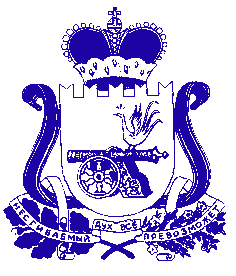 ПРАВИТЕЛЬСТВО СМОЛЕНСКОЙ ОБЛАСТИП О С Т А Н О В Л Е Н И Еот  _________________  № ______________ 